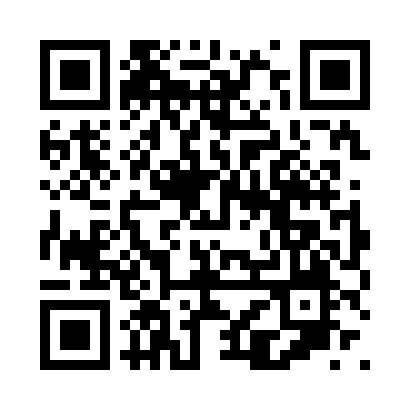 Prayer times for Zobra, SpainMon 1 Jul 2024 - Wed 31 Jul 2024High Latitude Method: Angle Based RulePrayer Calculation Method: Muslim World LeagueAsar Calculation Method: HanafiPrayer times provided by https://www.salahtimes.comDateDayFajrSunriseDhuhrAsrMaghribIsha1Mon4:456:592:377:5410:1412:182Tue4:467:002:377:5410:1412:173Wed4:477:002:377:5410:1412:174Thu4:487:012:377:5410:1312:165Fri4:497:022:387:5410:1312:166Sat4:507:022:387:5410:1312:157Sun4:517:032:387:5410:1212:148Mon4:527:042:387:5310:1212:139Tue4:547:042:387:5310:1212:1210Wed4:557:052:387:5310:1112:1111Thu4:567:062:387:5310:1112:1012Fri4:587:072:397:5310:1012:0913Sat4:597:072:397:5210:1012:0814Sun5:007:082:397:5210:0912:0715Mon5:027:092:397:5210:0812:0616Tue5:037:102:397:5210:0812:0517Wed5:057:112:397:5110:0712:0318Thu5:067:122:397:5110:0612:0219Fri5:087:132:397:5010:0512:0120Sat5:107:142:397:5010:0511:5921Sun5:117:142:397:5010:0411:5822Mon5:137:152:397:4910:0311:5623Tue5:147:162:397:4910:0211:5524Wed5:167:172:397:4810:0111:5325Thu5:187:182:397:4810:0011:5226Fri5:197:192:397:479:5911:5027Sat5:217:202:397:469:5811:4928Sun5:237:212:397:469:5711:4729Mon5:247:222:397:459:5611:4530Tue5:267:232:397:459:5511:4431Wed5:287:242:397:449:5411:42